Районные соревнования среди членов 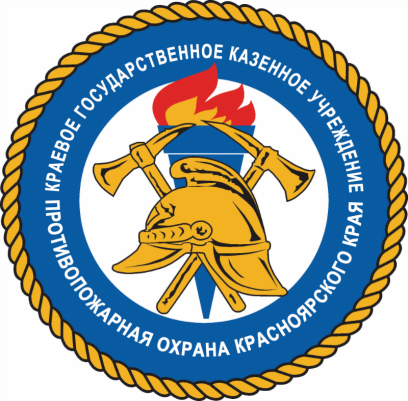 Дружин юных пожарных23 и 24 мая 2016 год проходили районные соревнования среди членов ДЮП Ильичевской, Казанцевской и Московской Средних общеобразовательных школ.  Программа соревнований включала в себя следующие этапы:- Визитная карточка команды,- Комбинированная пожарная эстафета,- Учебная пожарная тревога,- Одевание боевой одежды пожарного,- Вязка двойной спасательной петли,- Конкурс знатоков пожарной безопасности.Все участники команд продемонстрировали, полученные в течение учебного года, умения, навыки и знания.Наибольший интерес вызвал конкурс «Комбинированная пожарная эстафета». Ребята осуществляли перенос пострадавшего, тушение очага возгорания, сбивание мишени напором воды из пожарной машины.В упорной борьбе победила команда «Костер» Казанцевской СОШ, на втором месте – команда «ПМБ» Московской СОШ (с. Сизая), третье место у команды «Огнеборцы» Ильичевской средней общеобразовательной школы.Хочется отметить достойную и слаженную работу всех команд.ОППО-42 Шушенского района благодарит всех участников, а так же организаторов соревнований.  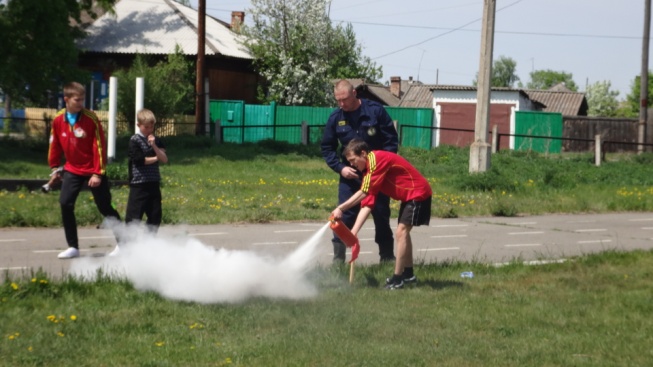 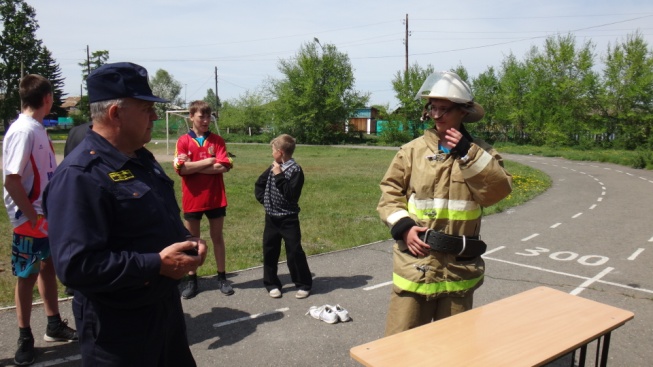 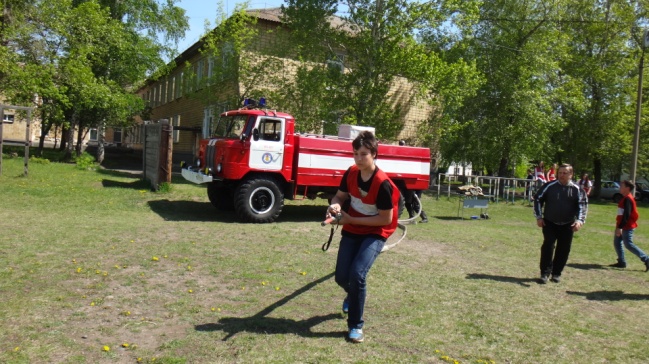 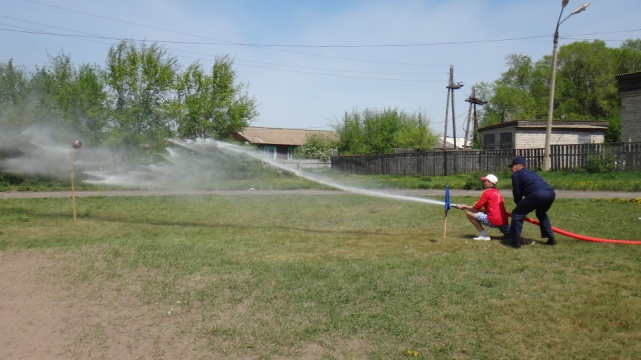 Савиных Юлия, Инструктор Противопожарной профилактикиОППО-42 Шушенского района